Lenguaje y Comunicación                          EVALUACIÓN SUMATIVA UNIDAD N°3- 4°BásicoNombre: ____________________________________________Fecha: _________Objetivo de Aprendizaje:Leer independiente y comprensivamente texto no literario (texto informativo) extrayendo información explicita, implícita, comparando información y fundamentando su opinión.Objetivo Actitudinal:Reflexionar sobre sí mismo, sus ideas y sus intereses para comprenderse y valorarse.INSTRUCCIONES La prueba es de manera individual Lee con detención cada sección de su evaluación y responda como se solicita.Responde con lápiz grafito.Cuenta con 60 minutos para desarrollar el instrumento.Levanta la mano si necesita realizar consulta y espera a su profesora en tu puesto.I.- Lee el siguiente texto.A partir del texto leído, responde las siguientes preguntas.-------------------------------------------------------------------------------------------------------Formativo________________________________________________________________________________________En este espacio tu profesora te contará como estuvo tu desempeño en la prueba ____________________________________________________________________________________________________________________________________________________________________________________________________Lo mejor que lograste fue:_________________________________________________________________________Puedes mejorar en:______________________________________________________________________________Algunas ideas para mejorar:_______________________________________________________________________Uso de Internet por parte de los escolares chilenosEl estudio índice Generación Digital (IGD), realizado por Educarchile, VTR y Adimark, fue creado para investigar el uso de los medios digitales por los escolares chilenos. Este estudio es un aporte a la sociedad chilena, pues permite conocer la realizada del uso de Internet de los niños y niñas de nuestro país.El estudio se realizó con estudiantes de 5° a 4° Medio de diversas ciudades chilenos. En relación con el uso de Internet, los resultados muestran que los hombres superan a las mujeres en la descarga de archivos (vídeos, series, películas), juegos en línea y ver videos por Youtube. Las mujeres, en cambio, utilizan Internet con el fin de comunicarse con otros: revisan el correo electrónico, chatean, visitan Facebook.Uso de Internet, por géneroBase: Alumnos que se conectan a Internet desde algún lugar.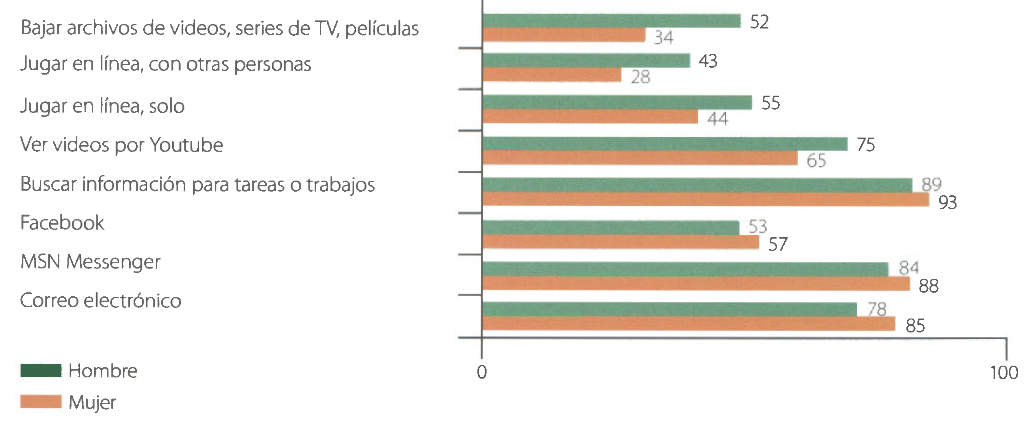 Basado en Estudio Indice Generación Digital 2004-2008, www.educarchile.clHabilidad: Reconocer tipo de texto                                                                  1 punto1. Marca con una X el tipo de texto que acabas de leer.    O Instructivo, porque enseña e indica cómo se utiliza Internet. O Informativo, porque da a conocer datos sobre el uso de Internet. O Narrativo, porque relata las experiencias de niños que utilizan Internet.Habilidad: Identificar la idea principal                                                             1 punto2. Marca con una X la idea principal. O Las niñas utilizan Internet más que los niños. O Los niños que más usan Internet son los de 5° Básico. O Los niños y las niñas utilizan Internet de diferentes maneras.Habilidad: Elaborar un título                                                                         1 punto3. Crea un nuevo título para este texto. Título nuevo: _______________________________________________Habilidad: Obtener información explícita                                                          1 punto4. ¿Cuál es el mayor uso de Internet en el caso de las niñas?a. Utilizar Messenger.b. Ver videos por YouTube. c. Escribir correos electrónicos. d. Buscar información para tareas.Habilidad: Obtener información explícita                                                   1 punto cada una, 2 puntos totales5. ¿Cuáles son las dos actividades que menos realizan los hombres en Internet?a. ________________________________________________________________b. ______________________________________________________Habilidad: Obtener información explícita                                                 1 punto cada una, 4 puntos totales.                                                   6. Une los usos de Internet con sus respectivas cifras.- Niñas que chatean en MSN Messenger.                                              65- Niños que envían correos electrónicos.                                                55- Niñas que ven videos en YouTube.                                                      78- Niños solos, que juegan en línea.                                                 88Habilidad: Inferir                                                                                               1 punto7. Marca con una X la afirmación correcta. O Los niños casi no utilizan Internet para tareas o trabajos. O Los niños usan mucho más Internet que las niñas para tareas o trabajos. O Los niños utilizan Internet casi tanto como las niñas para tareas o trabajos.Habilidad: Comparar y contrastar                                                 1 punto8. Observa el siguiente fragmento del gráfico:Parte del gráfico Basado en Estudio Indice Generación Digital 2004-2008, www.educarchile.cl¿Cuál es la diferencia entre las dos actividades?____________________________________________________________________________________________________________________Habilidad: Juzgar el propósito del texto                                             1 punto cada sección, 2 puntos totales                             9. ¿Crees que este texto entrega información de manera clara? O sí.      0 No.¿Por qué?____________________________________________________________________________________________________________________Habilidad: Opinar y fundamentar acerca de lo leído                                                           1 punto10. ¿Qué opinas acerca de la siguiente afirmación? Fundamenta tu respuesta.    Conectarse a Internet es la mejor forma de pasar el tiempo libre.______________________________________________________________________________________________________________________________________Habilidad: Reflexionar de acuerdo a sus vivencias personales * (objetivo actitudinal)                 2 puntos11. Desde hace unas décadas la internet nos permite realizar un sin número de actividades. ¿Para qué actividades mayormente la utilizas? ¿Cuánto tiempo dedicas a esta plataforma? ¿Te ha pasado alguna situación o anécdota con el uso de Internet?__________________________________________________________________________________________________________________________________________________________________________________________________________________________________________________________________________________________________________________________________________________________________________________________